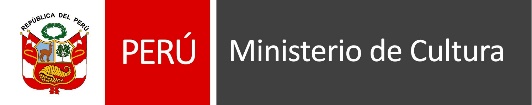 (Logotipo del proyecto)(Logotipo del proyecto)(Logotipo del proyecto)(Logotipo del proyecto)(Nombre y temporada del proyecto) (Nombre y temporada del proyecto) (Nombre y temporada del proyecto) (Nombre y temporada del proyecto) (Nombre y temporada del proyecto) (Nombre y temporada del proyecto) (Nombre y temporada del proyecto) (Nombre y temporada del proyecto) N° CAJA / TOTALN° CAJA / TOTAL(Nombre y temporada del proyecto) (Nombre y temporada del proyecto) (Nombre y temporada del proyecto) (Nombre y temporada del proyecto) (Nombre y temporada del proyecto) (Nombre y temporada del proyecto) (Nombre y temporada del proyecto) (Nombre y temporada del proyecto) Director(es)Resolución de autorizaciónFecha de ResoluciónPROCEDENCIAPROCEDENCIAPROCEDENCIAPROCEDENCIAPROCEDENCIAPROCEDENCIAPROCEDENCIAPROCEDENCIAPROCEDENCIAPROCEDENCIARegiónRegiónRegiónProvinciaProvinciaProvinciaProvinciaDistritoDistritoDistritoSitio Sitio Sitio SectorSectorÁrea/Unidad/PozoÁrea/Unidad/PozoÁrea/Unidad/PozoÁrea/Unidad/PozoContextoIDENTIFICACIÓNIDENTIFICACIÓNIDENTIFICACIÓNIDENTIFICACIÓNIDENTIFICACIÓNIDENTIFICACIÓNIDENTIFICACIÓNIDENTIFICACIÓNIDENTIFICACIÓNIDENTIFICACIÓNMaterialMaterialTotal de bolsasTotal de bolsasCódigosCódigosCódigosCódigosCódigosPeso total (kg)ObservacionesObservacionesObservaciones(Logotipo del proyecto)(Logotipo del proyecto)(Logotipo del proyecto)(Logotipo del proyecto)(Nombre y temporada del proyecto) (Nombre y temporada del proyecto) (Nombre y temporada del proyecto) (Nombre y temporada del proyecto) (Nombre y temporada del proyecto) (Nombre y temporada del proyecto) (Nombre y temporada del proyecto) (Nombre y temporada del proyecto) N° CAJA / TOTALN° CAJA / TOTAL(Nombre y temporada del proyecto) (Nombre y temporada del proyecto) (Nombre y temporada del proyecto) (Nombre y temporada del proyecto) (Nombre y temporada del proyecto) (Nombre y temporada del proyecto) (Nombre y temporada del proyecto) (Nombre y temporada del proyecto) Director(es)Resolución de autorizaciónFecha de ResoluciónPROCEDENCIAPROCEDENCIAPROCEDENCIAPROCEDENCIAPROCEDENCIAPROCEDENCIAPROCEDENCIAPROCEDENCIAPROCEDENCIAPROCEDENCIARegiónRegiónRegiónProvinciaProvinciaProvinciaProvinciaDistritoDistritoDistritoSitio Sitio Sitio SectorSectorÁrea/Unidad/PozoÁrea/Unidad/PozoÁrea/Unidad/PozoÁrea/Unidad/PozoContextoIDENTIFICACIÓNIDENTIFICACIÓNIDENTIFICACIÓNIDENTIFICACIÓNIDENTIFICACIÓNIDENTIFICACIÓNIDENTIFICACIÓNIDENTIFICACIÓNIDENTIFICACIÓNIDENTIFICACIÓNMaterialMaterialTotal de bolsasTotal de bolsasCódigosCódigosCódigosCódigosCódigosPeso total (kg)ObservacionesObservacionesObservaciones